电子科技大学继续教育学院在线考试人脸识别和考试操作指南硬件要求：带摄像头的笔记本电脑或台式电脑。浏览器要求：推荐使用Chrome浏览器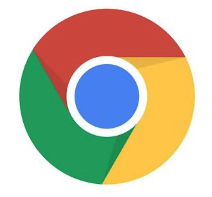 360极速浏览器（须全程开启极速模式）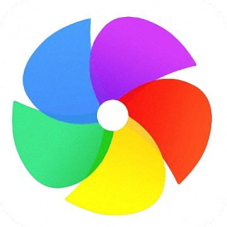  QQ浏览器（安装时勾选flash更新）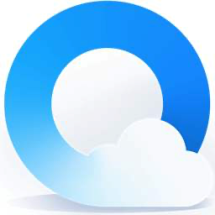 考试网址：www.uestcedu.com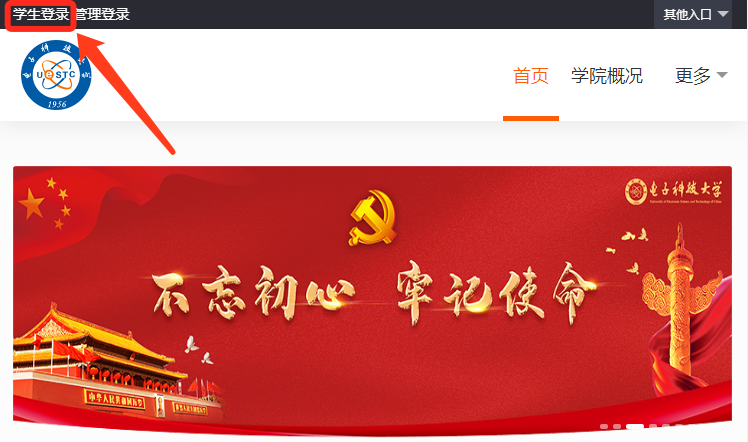 点击页面左上角的【学生登录】按钮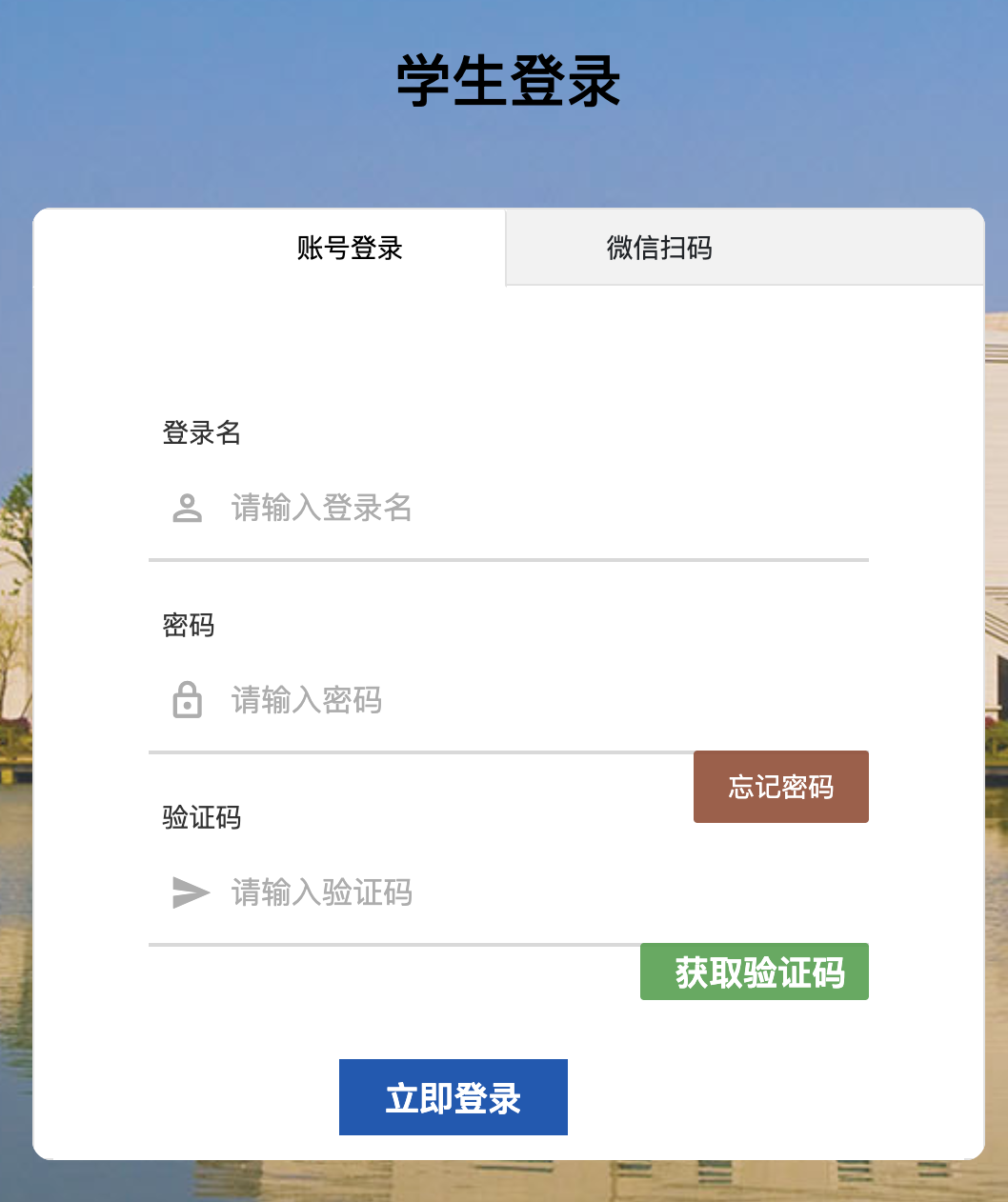 使用账号登录：输入用户名、密码及手机收到的验证码，登录平台。如果提示手机号不正确，可以采用第二种微信扫码登录，登陆后需及时到个人信息中修改手机号。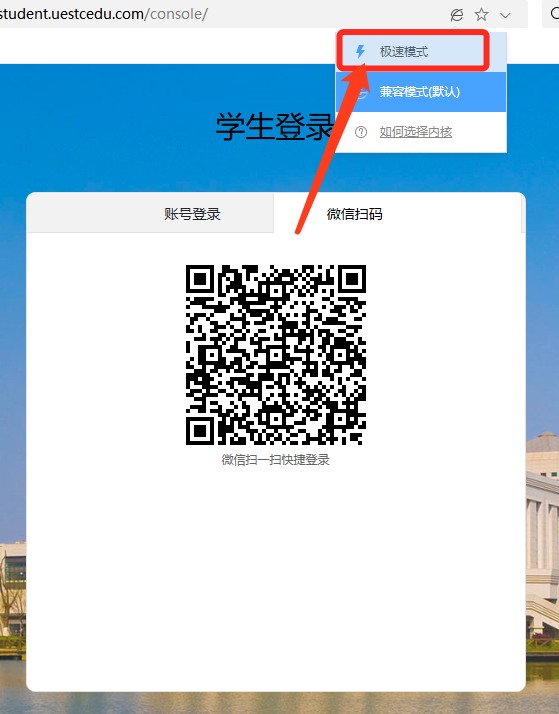 选择微信扫码登录，微信扫码登录时如果使用的360极速浏览器，请将浏览器模式切换为极速模式。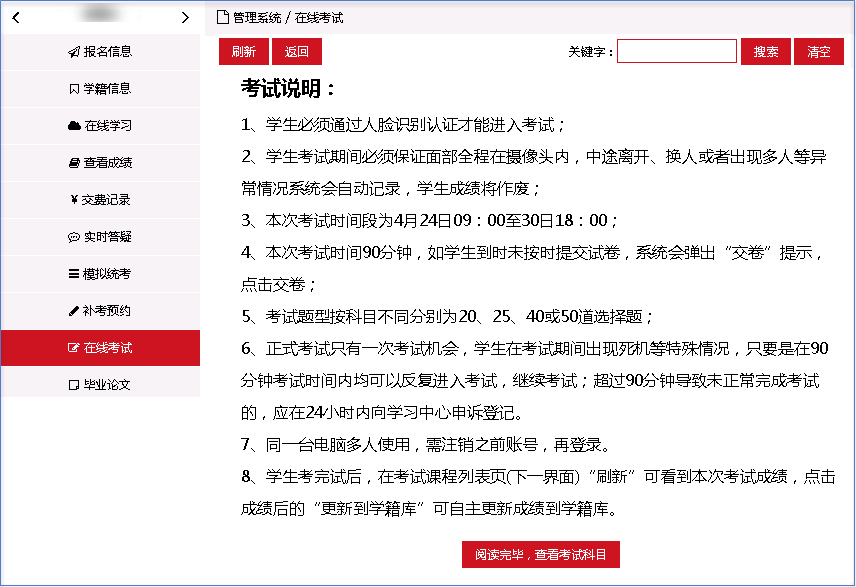 点击【在线考试】按钮，查看考试说明，阅读完毕后，点击【阅读完毕，查看考试科目】按钮，系统显示本批次需要参考的科目；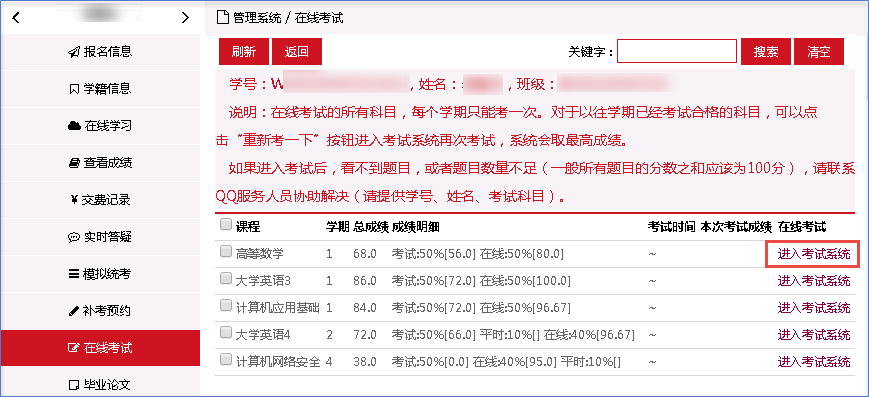 点击需要参考科目对应的【进入考试系统】按钮，进入在线考试系统。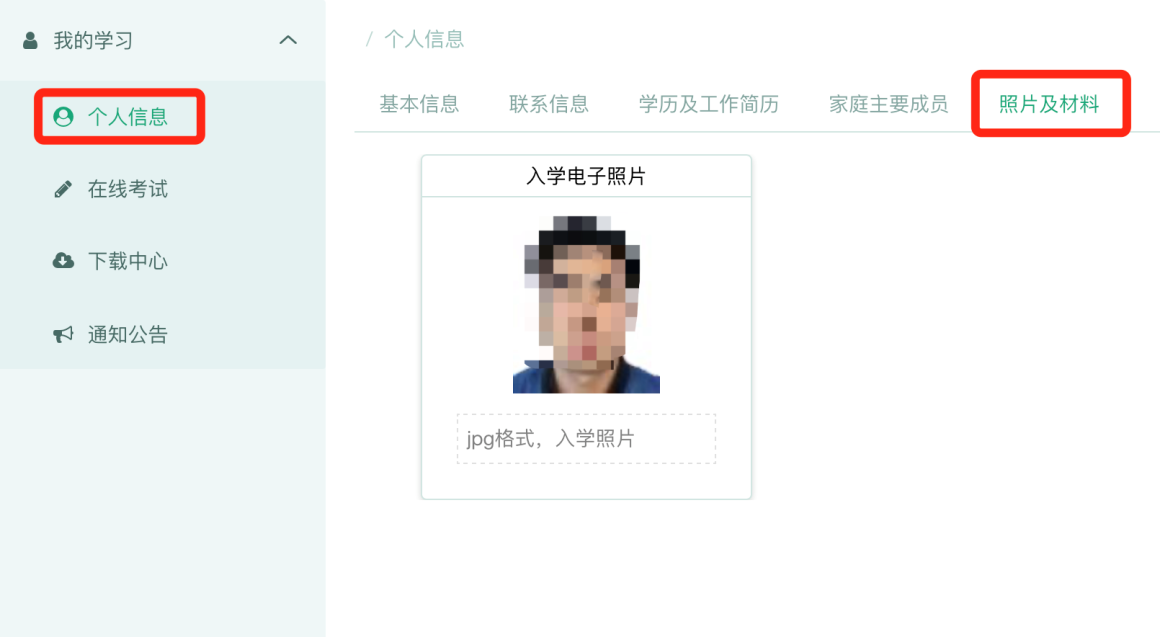 进入到考试系统后，点击个人信息认真核对照片信息是否正确，如有问题请及时与办学单位老师取得联系。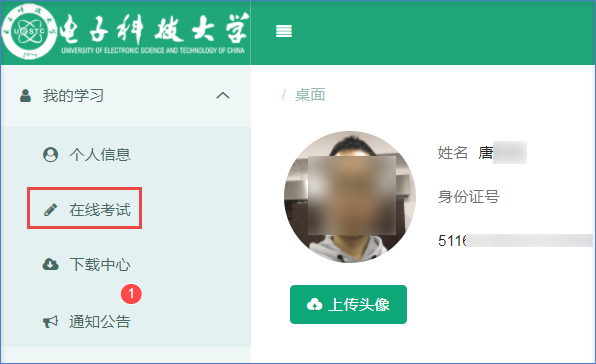 信息核对无误后，点击左侧栏“在线考试”选项。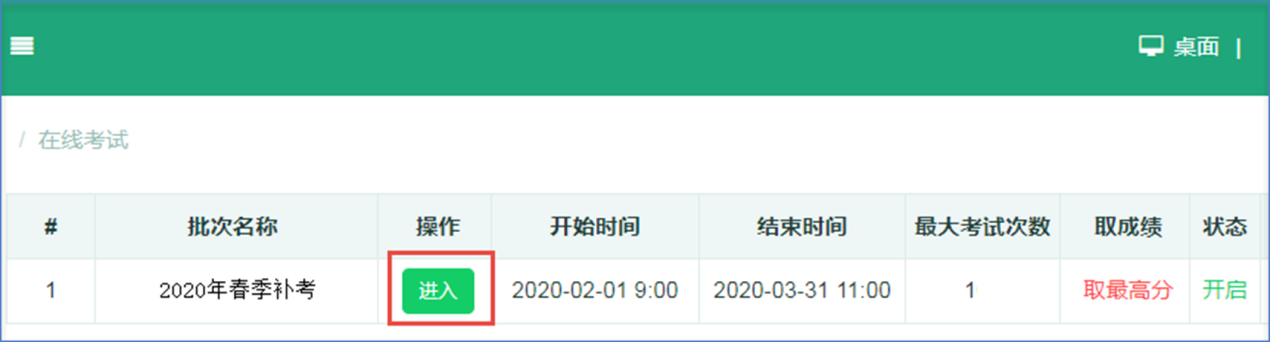 页面上会显示考生当前可进入的考试批次，点击“进入”按钮，进入该考试批次。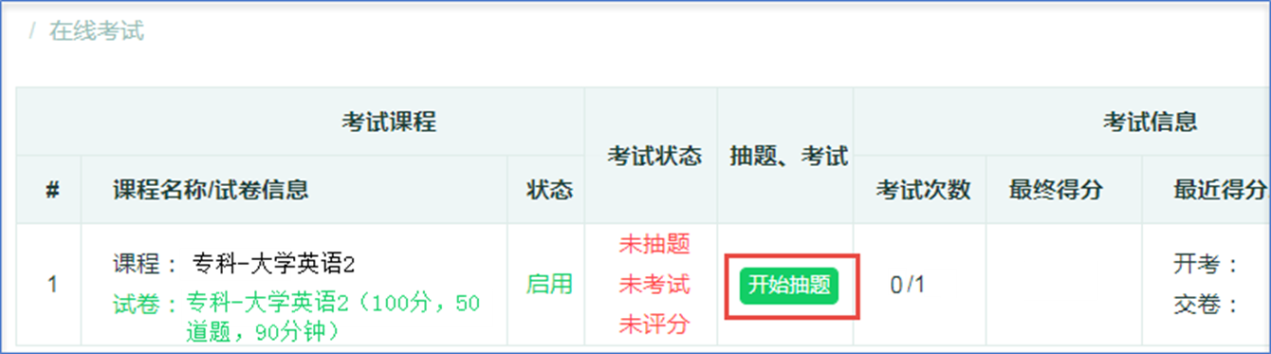 进入考试批次后，可看到考生需要参考的课程名称、试卷信息以及其他相关信息。点击“开始抽题”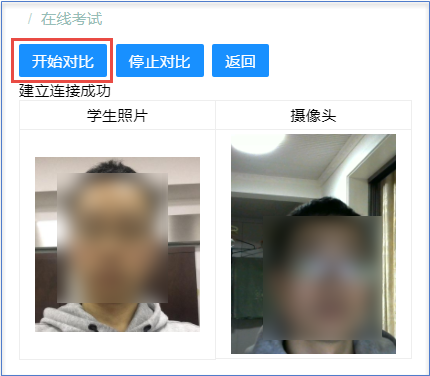 点击“开始抽题”之后，系统进入人脸识别模式，浏览器会调用摄像头采集人像信息，如此时浏览器询问是否允许打开摄像头，请选择允许。之后系统页面上会提示“正在开启摄像头”。如摄像头开启成功，页面会显示“摄像头开启成功”“建立连接成功”，点击“开始比对”按钮，系统开始进行人脸比对，当比对成功后系统会自动跳转到试卷界面，考生可以开始答题。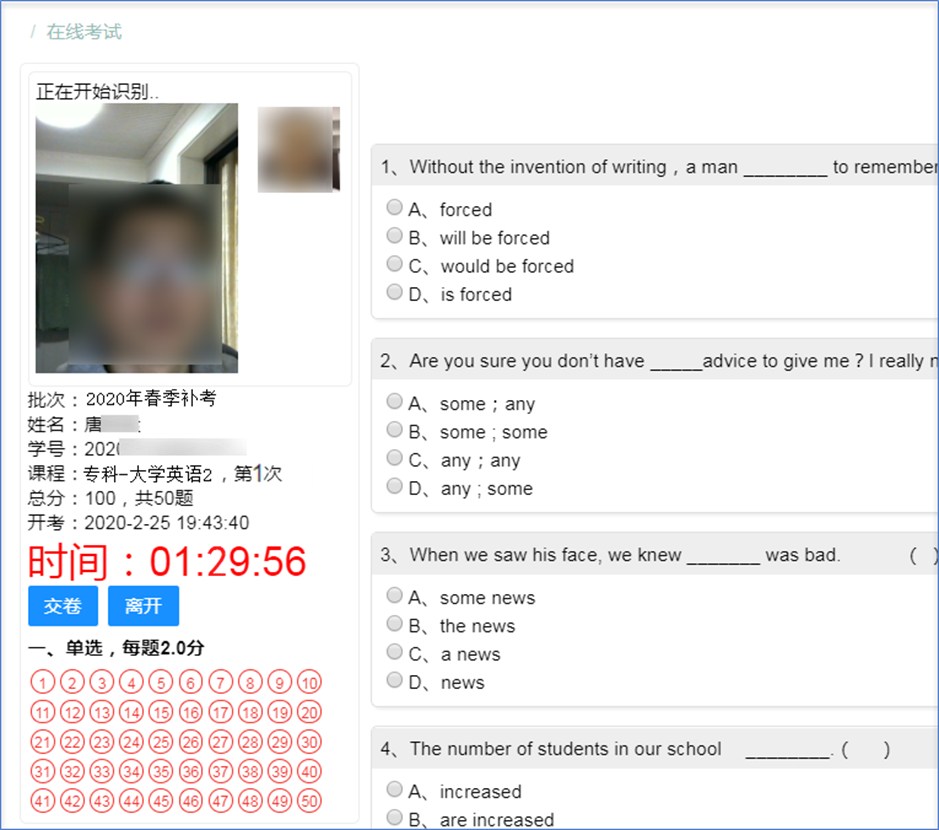 在考试过程中，系统会全程随机采集考生的人像信息并进行比对，请考生全程保持摄像头开启状态，并调整摄像头的角度，保证摄像头在整个考试过程中都能采集到考生的人像信息。在考试界面的左下角，考生可以通过不同颜色题号来区分哪些题目已做，哪些题目未做，也可通过点击题号直接定位到该道试题。考试不允许中途离开，请考生在开考前认真做好各项准备工作。作答完毕后，点击“交卷”按钮。如学生到时未按时提交试卷，系统会弹出“交卷”提示，点击交卷。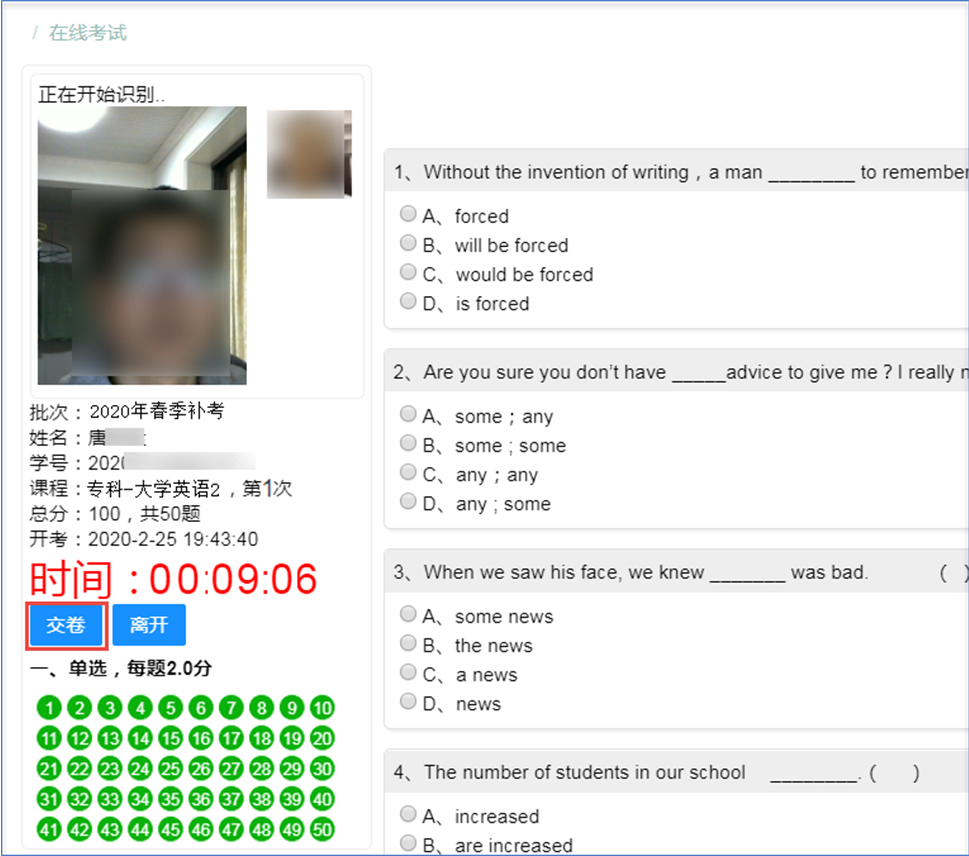 系统弹出确认对话框：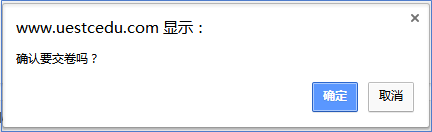 点击“确定”完成交卷，系统显示最终成绩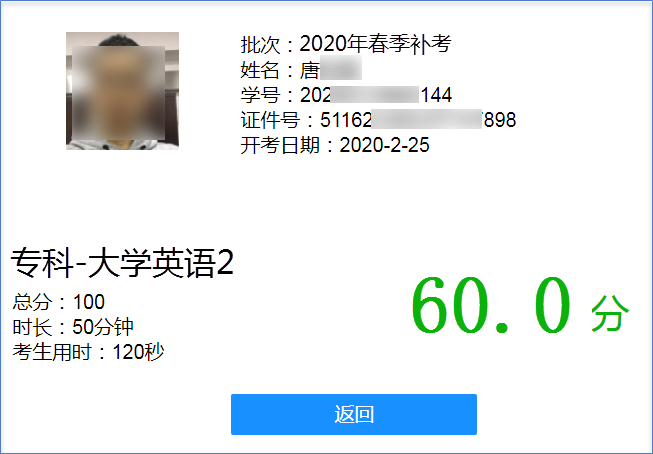 注意：以下情况会被系统自动记录为有考试违纪行为，成绩将以0分：在考试过程中系统随机进行的人脸比对中多次比对失败；在考试过程中系统多次检测到无人脸信息；在考试过程中系统多次检测到多个人脸信息。电子科技大学继续教育学院2020年4月22日   